AGENDAPodgorica, 23.01.2014. godine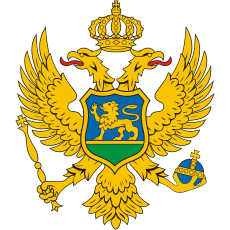 Ministarstvo održivog razvoja i turizma,Multimedijalna sala, IV Proleterske 19Javna rasprava: „Predlog drugog nacionalnog izvještaja o sprovođenju Arhuske konvencije u Crnoj Gori“Javna rasprava: „Predlog drugog nacionalnog izvještaja o sprovođenju Arhuske konvencije u Crnoj Gori“12 h 05 min – 12 h 15 minUvodna riječ – gdin Valdemar Figaj, zamjenik šefa Misije OEBS-a u Crnoj Gori12 h 15 min – 12 h 25 minUvodna riječ – Ivana Vojinović, generalna direktorica Direktorata za životnu sredinu i klimatske promjene, Ministarstvo održivog razvoja i turizma12 h 25 min – 12 h 35 minUvodna riječ – Ervin Spahić, v.d. direktora Agencije za zaštitu životne sredine12 h 35 min – 12 h 50 minKafe pauza12 h 50 min – 14 h 20 min Diskusija14 h 20 min – 14 h 30 min Zaključci i preporuke